جامعــــة فيــلادلفيـــا                                           Philadelphia University                          كلية الحقوق                                                                          Faculty of Law  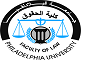 السؤال الأول: بين مضمون القرار الإداري الذي يتوجب على قاضي محكمة العدل العليا اتخاذه في حالة عدم توافر المصلحة؟                                                                   (10 عامات)السؤال الثاني:بين موقف محكمة العدل العليا من القوانين المؤقته الغير دستورية؟                                                                    (10 علامات)السؤال الثالث: بين موقف كل من القضاء الاداري المصري وقضاء محكمة العدل العليا من النشر في الجريدة الرسمية بإعتبارها وسيلة علم بالقرارات الادارية النهائية؟                                                                     (10 علامات)السؤال الرابع: بين ما هي مستويات الرقابة التي يمارسها القضاء الاداري على عيب السبب في القرار الاداري؟                                                                    (20 علامة)  نموذج رقم ( أ )  نموذج رقم ( أ )  نموذج رقم ( أ ) ورقة الامتحـان الأول ورقة الامتحـان الأولForm No (A)Form No (A)Form No (A)اسم الطالب  :اسم الطالب  :اسم الطالب  :اسم الطالب  :الرقم الجامعي للطالب :الرقم الجامعي للطالب :الرقم الجامعي للطالب :السنة الدراسية : 2010/2011الفصل الدراسي :الأولالفصل الدراسي :الأولالفصل الدراسي :الأولالفصل الدراسي :الأولالفترة : الصباحية   * المسائية        الفترة : الصباحية   * المسائية        الفترة : الصباحية   * المسائية        اسم المادة :قضاء  اداريرقم المادة : 0420363رقم المادة : 0420363رقم المادة : 0420363رقم المادة : 0420363اسم المدرس:د. أسامة النعيماتاسم المدرس:د. أسامة النعيماتاسم المدرس:د. أسامة النعيماتاليوم :الخميسالتاريخ : 28/1 / 2010التاريخ : 28/1 / 2010التاريخ : 28/1 / 2010التاريخ : 28/1 / 2010الوقت:4.00-6.00الوقت:4.00-6.00الوقت:4.00-6.00